部编九年级下册道德与法治期末试题选择题1.欣赏下面的漫画，你能从中得到的信息有(      )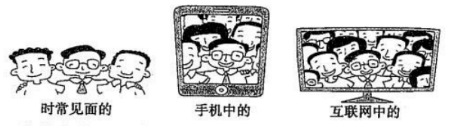 A.随着交往的不断深入，朋友之间的关系更加密切B.交往的范围在不断扩大，朋友圈也在不断扩大C.随着社会的发展，网上交往已经代替了现实交往D.随着年龄的增长，我们交往的范围缩小了2.2020 年 5 月 18 日，第 73 届世界卫生大会视频会议举行。习近平主席在开幕式上发表题为《团结合作战胜疫情 共同构建人类卫生健康共同体》的致辞。他在致辞中指出，“支持世卫组织就是支持国际抗疫合作、支持挽救生命”，并提出将同联合国开展合作的一系列举措。这表明中国是(      )A.世界和平的建设者B.全球发展的贡献者C.全球发展的主导者D.世界和平的主宰者3.以“多彩海丝、文明互鉴”为主题的第四届海上丝绸之路国际艺术节在泉州举办。各地人民在“美人之美、美美与共”中，拾起千年海丝的美好记忆，以古鉴今，携手未来。下列同学对世界文化交流发表了自己的看法，其中你赞同的是(      )A.小芬：互鉴包容，尊重多样B.小东：和而相同，兼收并蓄C.小芳：消除差异，平等发展D.小秦：以我为主，互为替代4.第二届中国国际进口博览会闭幕，宏大的成果令 230 多家企业签约报名第三届进博会企业展。通过国际进口博览会，我们的朋友圈越来越大，发展前景越来越好，为世界经济增长开辟了更广空间。今日之中国(      )①顺应了世界多极化的发展趋势，共建人类命运共同体②奋力前行，要建立“以我为主”的国际新秩序③是推动世界经济持续发展的重要动力，实现和谐共羸④勇担国际责任，为世界经济发展注入了新活力①③  B.①②   C.③④   D.②④5.习近平在 2020 年新年贺词中强调：“中国将坚定不移走和平发展道路，坚定不移维护世界和平、促进共同发展。”这是因为(     )①和平与发展是当今时代的主题②中国人民向往和平,反对战争③中国是一个负责任的大国④世界经济的发展主要依赖中国经济的发展①②④  B.①②③   C.②③④   D.①③④6.漫画主要告诉我们(      )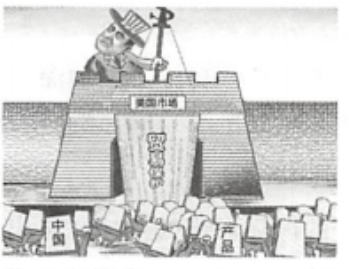 A.国家间的合作大于竞争B.整个世界复杂多变C.各国之间的力量对比在改变D.美国在国际竟争中应该遵循国际规则7.2020 年 1 月 11 日，被誉为“中国天眼”的 500 米口径球面射电望远镜（FAST）顺利通过国家验收，正式开放运行。作为全球最大且最灵敏的射电望远镜，“天眼”工程圆满收官。“天眼”的成功(      )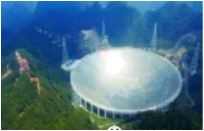 A.表明了中国已成世界上最有影响力的科技大国B.增强了中国的创新能力，将领跑世界各国发展C.消除了中国和世界上发达国家的技术水平差距D.体现了中国智慧、中国技术，更彰显中国担当8. 经过四十多年的改革开放，我国的综合国力大幅度提升，民族凝聚力不断增强，国际地位不断提高。“四十多年成就”源自每一分钟的积累，来自每一个人的努力。普通你我，成就中国奇迹。这(      )①为我们的成长提供了良好的社会条件②需要我们自觉把个人的命运与祖国的命运结合起来③说明我国已经成为世界经济中心④告诉我们实现中华民族伟大复兴的中国梦还需要全国各族人民继续奋斗①②③   B.②③④   C.①③④  D.①②④9.新冠肺炎疫情肆虐至今，世界经济和各国民生都受到了严重影响，凸显了“人类命运共同体”对当今世界的价值。下列属于“人类命运共同体”理念的内涵的是(      )①持久和平、普遍安全②共同繁荣③开放包容④清洁美丽A.①②③B.①③④C.②③④D.①②③④10.这是一个日新月异的世界：和平与发展仍是时代主题，世界日益成为“地球村”。这是一个风云激荡的世界：机遇与挑战并存，谋求和平，实现发展的任务更加复杂艰巨。我国发展面临的挑战有(      )①受全球大环境的影响，经济面临一定的下行压力和不少困难②国家间相互开放的程度不断加深③劳动力成本不断上升，使得一些传统制造企业将工厂外迁④复杂多变的国际形势，给中国“走出去”发展战略带来各种挑战A.①②④B.①③④C.②③④D.①②③11.自 2020 年 1 月 1 日起施行的外商投资法实施条例规定，国家鼓励和促进外商投资，保护外商投资合法权益，规范外商投资管理，持续优化外商投资环境，推进更高水平对外开放。这(      )①是因为当今的世界是开放的、发展的，紧密联系的②是因为各国经济相互联系、相互依存的程度不断加深③表明中国与世界各国分享发展机遇，共享发展成果④表明中国主导着世界经济的发展方向①②③   B.①②④   C.②③④   D.①③④12.一部纪录片《我在故宫修文物》，让故宫文物修复师成为“网红”。因为它展现了一种浮躁社会很难有的专注，这就是文物修复师们的“工匠精神”。故宫钟表匠师亓吴楠被评为“年度匠人精神青年榜样”。有网友评论：“有这样一群劳动者，他们的成功之路不是上名校，而是追求职业技术的完美和极致，通过自己的不懈努力，成为某一领域不可或缺的人才和高级工匠。”这启示我们(      )①无论何种职业都需要勤奋努力②敬业精神是在工作中取得成功的重要条件③只有技术人员需要工匠精神④选择成为技术工人更加有利于成才A.①②B.①③C.②③D.②④ 13.下列做法对于解决漫画中学生面临的问题不正确的是(      )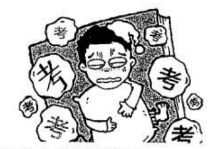 A.自我暗示，提醒自己不必紧张B.保持身体放松C.增强自身实力，全面发展自己D.要转移注意力，不关注考试 7 年来，在中国和沿线国家的共同努力下，聚焦政策沟通、设施联通、贸易畅通、资金融通和民心相通，“一带一路”国际合作陆续取得一系列成果，不断为构建人类命运共同体添砖加瓦。据此回答下列两小题。 14..构建人类命运共同体面临的挑战有(      )①世界经济增长动能不足②贫富分化严重③地区热点问题此起彼伏④新兴经济体的崛起 A.①②③   B.①③④   C.①②③④   D.①②④15..构建人类命运需要我们(      )①坚持对话协商②坚持共建共享③坚持合作共赢，交流互鉴④坚持绿色低碳①②③   B.①③④   C.①②③④   D.①②④非选择题16、火炸药是一个国家国防实力的重要体现，然而近现代以来，我国的火炸药技术却远远落后于西方大国。自小铭记“强国方能御侮”的王泽山，在大学选择专业时积极主动地选择了一个大冷门——火炸药专业。“专业无所谓冷热，任何专业只要肯钻研都会大有作为。国家需要就是我研究的方向，火炸药是有国家战略意义的领域。”这一选择背后，是数十年的辛苦钻研，最终铸就了王泽山个人的荣誉等身，更铸就了我国火炸药技术的突飞猛进。王泽山的所为给我们青少年怎样的启示？17、 材料一 中华传统文化博大精深，其中历久弥新的“和合”思想，成为中华传统文化特有的人文标识和价值追求。正是在这个意义上，习近平总书记指出要深入挖掘和阐发中华优秀传统文化尚和合、求大同的时代价值。“和合”思想是儒家、道家、墨家、阴阳家、佛家等文化流派相互碰撞、互相渗透、彼此融合而形成的，是独具东方智慧的思维方式。“和合”思想的基本含义是：第一，承认不同事物之间的差异性和多样性。第二，在承认事物差异性、多样性的基础上，重视不同事物彼此共存、相互交融、相辅相成、共同发展。 材料二  当今世界多极化、经济全球化深入发展，社会信息化、文化多样化持续推进，各国相互联系、相互依存。同时，人类也正处在一个风险日益增多的时代。世界经济增长乏力，金融危机阴云犹在，发展鸿沟日益突出，冷战思维和强权政治阴魂不散，恐怖主义、气候变化等非传统安全威胁持续蔓延。面对这些问题，人类如何化解？中华优秀传统文化中的“和合”思想以及在当代的传承与创新，正在为世界奉献着中国的智慧。例如，十八大以来，习近平主席在外交上就提出了一系列“和合”的外交思想，包括和平发展、和气生财、合作安全、和而不同、以和为贵、和谐共生以及协和万邦等。并在此基础上，为世界提出了中国方案：构建人类命运共同体，实现共赢共享。习近平主席还多次强调,“孤举者难起，众行者易趋” “和羹之美，在于合异”“独行快，众行远”。在经济全球化时代，只有加强沟通、协调与合作，才能形成世界各国相互促进、相得益彰的共赢格局。阅读材料后，结合你从材料一所述的“和合”智慧中受到的启示，谈谈当今世界各国在交往中如何做才能实现“共赢”。 18. 材料一 新冠肺炎疫情在全球发生后，使得构建人类命运共同体的紧迫性、重要性尤为凸显。中国以实际行动践行人类命运共同体理念，为世界抗击疫情注入了强大信心与力量。 材料二 青年兴则国家兴，青年强则国家强。青年一代有理想、有本领、有担当，国家就有前途，民族就有希望。广大青年要勇做时代的弄潮儿，在实现中国梦的生动实践中放飞青春梦想，在为人民利益的不懈奋斗中书写人生华章！请你体味并理解上述材料的精神和情感，运用所学知识回答下列问题。（1）.中国为什么以实际行动积极践行人类命运共同体理念？（2）.青少年在构建人类命运共同体的伟大实践中，应该如何担当？19. 材料一 1949—2020 年，从开启新纪元到跨入新时期，从站上新起点到进入新时代，中国人民在一穷二白的基础上画出最新最美的图画，创造了举世瞩目的中国奇迹，实现了从站起来、富起来到强起来的历史性飞跃。今天的中国，充满生机、充满希望、充满繁荣发展的活力，巍然屹立在世界的东方；今天的中国，已发展成为世界第二大经济体、第一大工业国、第一大货物贸易国、第一大外汇储备国，连续多年对世界经济增长贡献率约 30%；今天的中国，广泛参与国际事务，主动承担国际责任，与世界深度互动、共同发展；今天的中国，与世界已紧密相连，正日益走近世界舞台中央。 材料二 今天的中国，仍处于并将长期处于重要战略机遇期；今天的中国，也正处于世界百年未有之大变局中。挑战前所未有，机遇稍纵即逝，等待和迟疑，只会错失机遇窗口；奔跑和奋斗，才能引领时代潮流。2020 年是全面建成小康社会之年。让我们与时代、与国家一起努力奔跑，做永远的追梦人！“今天中国的世界坐标”研究性学习活动正在进行，请你参与并完成如下任务：（1）.请谈谈你从新中国 70 多年的发展历程中得到的研究结论。（三个方面即可） （2）.面对机遇与挑战，中国应如何为世界作出更多的中国贡献，请阐述你的主张。（三个方面即可）（3）.与时代、与国家一起努力奔跑，请向同学们发出你的倡议。（两个方面即可）答案1-5BBACB    6-10DDDDB   11-15AADAC个人的命运与国家的命运息息相关；我们应该心系国家，肩负起实现国家目标的重任。每个人从事的职业，都是个人为社会作贡献、实现人生价值的基本途径；选择职业，要符合国家和社会的需要。劳动创造价值，只有热爱本职工作，脚踏实地、勤勤恳恳、刻苦钻研、精益求精、不断创新，才能成就一番事业，实现自己的人生价值；我们应该大力弘扬敬业精神，从现在开始，努力学习，提高各方面素质。能够找到一份自己感兴趣的工作是幸运的、快乐的，没有找到也不必泄气。兴趣往往需要在实践中发现、培养，兴趣也会随环境、条件的变化而改变；在未来的工作中我们要学会处理职业与兴趣的关系，在工作中培养兴趣，履行好工作职责，爱岗敬业。当今世界，各国应当这样交往才能实现“共赢”：①坚持共商共建共享的全球治理观；②走和平发展道路；③重视沟通，加强交流，注重合作，寻求发展；④倡导国际关系民主化，坚持国家不分大小、强弱、贫富一律平等，使世界向着公平公正、多元共治、包容有序的格局发展。(1) ①人类生活在同一个地球上，每一个国家或地区都是国际大家庭中的一员。和平与发展是全人类共同的心愿。②世界各国、各地区的经济联系日益紧密，形成“你中有我、我中有你”相互影响、相互依存的局面，成为休戚与共的利益共同体。③国际社会必须合作，才能实现共同发展，才能共同应对人类面临的诸多挑战，如重大传染性疾病、恐怖主义、网络安全、气候变化等，最终实现人类的美好愿望。④我国高举和平、发展、合作、共赢的旗帜，在国际社会中履行着一个大国的责任。①尊重宪法，维护宪法权威，积极参与构建人类命运共同体的伟大实践。②树立和培养平等、开放的国际意识，与各国人民和谐共处、互相尊重，努力开创共同发展的道路。（或者：学会用和平的方式解决矛盾和争端；以积极心态关注世界和平与发展；学会理解、沟通与共处；学会关心、学会爱，给世界人民以力所能及的关怀）(1) 中国共产党是伟大光荣、正确的党，是中国特色社会主义事业的领导核心，要坚持中国共产党的领导；只有中国特色社会主义才能发展中国；改革开放是强国之路；中国的发展离不开世界，世界的繁荣稳定，也离不开中国；中国是一个负责任的大国，积极促进人类社会共同发展；中国是世界格局中的重要力量；中国为世界经济增长注入新的活力，日益成为世界经济发展的引擎与稳定器；等。（2）面对成绩要增强忧患意识，面对困难要增强信心；把提升发展质量放在首位；积极寻求新的经济增长点；以更加开放的态度积极参与全球规则制定；谋求自身发展的同时，坚持合作共赢理念，让发展成果更多更公平地惠及各个国家；等等。 (3) 我们要适应世界发展趋势的要求，全面提升个人素养；不断丰富知识储备，增强人文底蕴；树立科学精神，掌握科学思维方法；增强社会责任感，学会观察思考各种社会现象；积极参与社会实践活动，培养实践创新能力。做有自信、懂自尊、能自强的中国人。尊重差异，向国际社会传播好中国声音。